x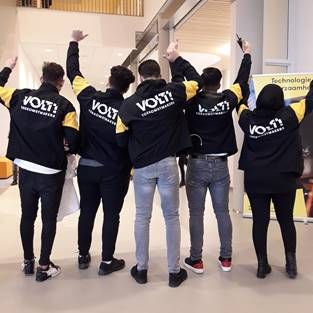 LOB tijdens vaklessenLOB op een voetstuk in iedere les!LOB tijdens vaklessenLOB op een voetstuk in iedere les!Wat maakt dit praktijkvoorbeeld bijzonder?Op het Utrechtse VOLT! Toekomstmakers, start en eindigt elke vakles, zowel profiel- als keuzevak, met een loopbaangerichte vraag. Dit zet leerlingen in de 'loopbaanmodus' en laat zenadenken over wat ze daadwerkelijk hebben aan de inhoud van de les, of het onderzoeken van delesdoelen. Deze loopbaangerichte vragen dragen bij aan de betrokkenheid van de leerling in de les enmotiveren hen om aan de loopbaancompetenties te werken. Op deze school bezoeken collega’selkaars lessen en wordt er aan elkaar feedback gegeven op de les. Hierbij is een van de aandachtspunten hoe de inrichting van de loopbaangerichte leeromgeving vorm krijgt. Dit aandachtspunt vormt ook onderdeel van het (beoordeelde) lesbezoek door het management.Leerlingen en docenten hebben allemaal hetzelfde doel voor ogen: kritisch nadenken over de inhoudvan de lessen en de lesdoelen ten behoeve van eigen opleidings- en loopbaankeuzes.TipsDeze manier van werken is in principe gemakkelijk toe te passen in alle lessen en kost bovendien niets.Wel is het van belang dat zowel docenten als leerlingen er het nut van inzien en bereid zijn hierconsequent mee aan de slag te gaan. Het vraagt een verandering in mindset van zowel docenten alsleerlingen.Meer weten?Suggesties hoe je een vakles loopbaangericht kan makenContactpersoonMichel Zijffers, mzijffers@volt.eu 